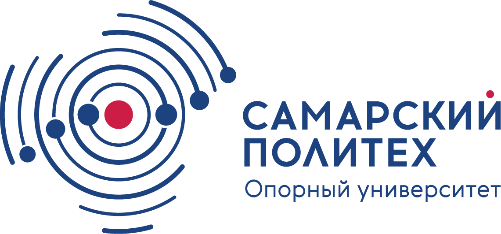 МИНОБРНАУКИ РОССИИфедеральное государственное бюджетное образовательное учреждениевысшего образования«Самарский государственный технический университет»(ФГБОУ ВО «Самарский государственный технический университет»)ПРОГРАММА IX МЕЖДУНАРОДНОГО КОНКУРСА ПРЕЗЕНТАЦИЙ НА АНГЛИЙСКОМ ЯЗЫКЕ"Leaders of a New World: the Skills, Vision, and Mindset of Change"Везде указано московское время!13-20 апреля 2021Выступление с презентацией (вузы)Секция 1 Leading and Managing Educational Change and Improvement15 апреля в 10.00 МСКhttps://zoom.us/j/98427207623ЖюриРева Татьяна Николаевна, доцент кафедры иностранных языков, Московский государственный университет имени К.Г. Разумовского (ПКУ) (г. Москва)Юхмина Елена Александровна, к.ф.н., доцент кафедры делового иностранного языка, Челябинский государственный университет (г. Челябинск)Самойленко Ольга Юрьевна, к. ф. н, доцент кафедры образования в области романо-германских языков, Дальневосточный федеральный университет, филиал в г. Уссурийске (Школа педагогики)Антонова Ксения Николаевна, к. ф. н, доцент кафедры английского языка № 2 Гуманитарного факультета, Санкт-Петербургский государственный экономический университет (г. Санкт-Петербург)Бовшик Александр Сергеевич, к.ф.н., доцент кафедры "Лингводидактика и межкультурная коммуникация", Московский государственный психолого-педагогический университет (г. Москва)Лопухова Юлия Викторовна, д.п.н., профессор кафедры ПМКиРКИ Самарский государственный технический университет (г. Самара)Швайкина Нина Сергеевна, к.п.н., доцент кафедры ПМКиРКИ Самарский государственный технический университет (г. Самара)УчастникиХайруллина Люция Раисовна. Казанский национальный технический университет им. А.Н. Туполева-КАИ (г. Казань)Калашникова Анастасия Вадимовна. ​ Челябинский государственный университет (г. Челябинск)Ахмерова Татьяна Робертовна. Самарский государственный технический университет (г. Самара)Самарцева Влада Андреевна. Самарский государственный технический университет (г. Самара)Громова Екатерина Дмитриевна. Московский государственный психолого-педагогический университет (г. Москва)Гудкова Мария. Московский государственный университет технологий и управления им. К.Г. Разумовского (г. Москва) Кузнецова Юлия Антоновна. Санкт-Петербургский Государственный Экономический Университет (г. Санкт-Петербург)Орлова Полина Александровна. Челябинский государственный университет (г. Челябинск)Хан Александр Евгеньевич. Государственный университет управления (г. Москва)Шлыкова Дарья Витальевна. Челябинский государственный университет (г. Челябинск)Загуменных София Романовна. Дальневосточный федеральный университет (филиал в г. Уссурийск)Воронов Марк Витальевич. Самарский государственный технический университет (филиал в г. Новокуйбышевск) Savannah Houston. Kent State University (USA)Секция 2Leadership: Why Emotions Matter15 апреля в 10.00 МСКhttps://zoom.us/j/97700742536ЖюриБедрина Ирина Сергеевна, к.ф.н., доцент кафедры русского, иностранных языков и культуры речи, Уральский государственный юридический университет (г. Екатеринбург)Линова Тамара Анатольевна, ст. преп. кафедры «Иностранные языки», Иркутский государственный университет путей сообщения (г. Иркутск) Власова Ольга Олеговна, ведущий методист РосАФ, Ульяновский государственный университет (г. Ульяновск)Селезнева Елена Сергеевна, старший преподаватель кафедры английского языка гуманитарных факультетов, РГФ ВГУ (г. Воронеж)Юрина Мария Валерьевна, к.ф.н., доцент кафедры ПМКиРКИ, Самарский государственный технический университет (г. Самара)Градалева Екатерина Александровна, к.ф.н., доцент кафедры ПМКиРКИ, Самарский государственный технический университет (г. Самара)УчастникиАфоненко Анна Александровна. Воронежский государственный университет (г. Воронеж)Поварова Полина Сергеевна. Российский Государственный Гуманитарный Университет (г. Москва)Зинченко Софья Андреевна, Григорьева Анастасия Владимировна. Новосибирский государственный аграрный университет (г. Новосибирск)Андриянов Леонид Алексеевич, Кольцова Катерина Сергеевна. Финансовый Университет при Правительстве РФ (Орловский филиал) Вишняков Илья Романович. Самарский государственный технический университет (г. Самара)Гудкова Карина Андреевна. Российский государственный гуманитарный университет (г. Москва)Маскеев Максим Сергеевич, Мусаев Дэн Шухратович. Тольяттинская академия управления (г. Тольятти)Vonny Yulmiani. Centre for Studies in Linguistics (Indonesia)Дубяга Сергей Степанович, Коновалова Олеся Вадимовна. Ульяновский государственный университет (г. Ульяновск) Кустов В.В. Иркутский государственный университет путей сообщения (г. Иркутск)Петрин Илья Александрович, Мингалимов Руслан Рамилевич. Самарский государственный технический университет (г. Самара)Каликина Алина Валерьевна, Подворная Полина Владимировна, Тагаева Анастасия Ивановна. Ивановский государственный университет (г. Иваново)Волынкина Рада Сергеевна. Уральский государственный юридический университет (г. Екатеринбург)Сучкова Ксения Михайловна, Рудометова Мария Олеговна. Санкт-Петербургский химико-фармацевтический университет (г. Санкт-Петербург)Малащенко В.В., Хахулина С.В. Финансовый университет при Правительстве Российской Федерации (Орловский филиал)Секция 3Business and Professional Skills of a Successful Leader15 апреля в 10.00 МСКhttps://zoom.us/j/97644676675ЖюриЗаболотняя Дарья Юрьевна, ст. преп. кафедры «Иностранные языки»,Иркутский государственный университет путей сообщения (г. Иркутск)Лысенко Наталья Евгеньевна, к.п.н, доцент кафедры лингвистики и гуманитарных дисциплин, Орловский государственный аграрный университет (г. Орёл) Васильева Юлия Сергеевна, к.и.н., доцент кафедры ПМКиРКИ, Самарский государственный технический университет (г. Самара)Гриднева Наталья Александровна, к.ф.н., доцент кафедры ПМКиРКИ, Самарский государственный технический университет (г. Самара)УчастникиДохват Максим Олегович, Цыганов Иван Михайлович. Сибирский государственный автодорожный университет (г. Омск)Gangani Devpriy. Ульяновский государственный университет (г. Ульяновск)Перминова Яна Александровна. Новосибирский государственный аграрный университет (г. Новосибирск)Варзин Александр Николаевич, Власов Сергей Алексеевич, Вагачева Арина Евгеньевна. Ивановский государственный университет (г. Иваново)Никифоров Степан Сергеевич. Уральский государственный юридический университет (г. Екатеринбург)Носов Александр Владимирович, Епифанова Мария Николаевна, Шкунова Алина Алексеевна. Российский государственный гуманитарный университет (г. Москва)Беловинцева Дарья Юрьевна, Маркина Дарья Олеговна, Ершов Никита Романович. Орловский государственный аграрный университет имени Н.В. Парахина (г. Орел)Полякова Полина Геннадиевна. Воронежский государственный университет (г. Воронеж)Сорокина Анастасия Геннадьевна. Санкт-Петербургский горный университет (г. Санкт-Петербург)Старостина Диана Алексеевна. Самарский государственный технический университет (г. Самара)Кривоножкин Артëм Евгеньевич. Филиал Самарского государственного технического университета (г. Новокуйбышевск)Бедченко Софья Евгеньевна, Захаренкова Анастасия Владимировна, Ивонинская Алена Алексеевна. Российский государственный гуманитарный университет (г. Москва)Уласовец Дарья Андреевна. Санкт-Петербургский горный университет (г. Санкт-Петербург)Черепанова О.А. Иркутский государственный университет путей сообщенияСекция 4Management, Sustainability and Technologies15 апреля в 10.00 МСКhttps://zoom.us/j/92490529658ЖюриВасиленко Ольга Алексеевна, ст. преп. кафедры иностранных и русского языков, Сибирский государственный университет телекоммуникаций и информатики (г. Новосибирск)Маякина Марина Александровна, доцент кафедры иностранных языков,
Институт гуманитарных наук, Ивановский государственный университет (г. Иваново) Соловьева Ирина Юрьевна , к.ф.н., доцент кафедры английского языка гуманитарных факультетов, РГФ ВГУ (г. Воронеж)Орлова Наталья Юрьевна, к.ф.н., доцент кафедры ПМКиРКИ, Самарский государственный технический университет (г. Самара)Волова Виктория Михайловна, к.ф.н., доцент кафедры ПМКиРКИ, Самарский государственный технический университет (г. Самара)УчастникиСухорукова Людмила Анатольевна. СПХФУ Минздрава России (г. Санкт-Петербург)Захарова Дарья Александровна. Ивановский государственный университет (г. Иваново)Луговая Анна Сергеевна. Сибирский государственный университет телекоммуникаций и информатики (г. Новосибирск)Морозова Юлия Александровна. Санкт-Петербургский государственный экономический университет (г. Санкт-Петербург)Осипова Валерия Валерьевна. Российский государственный гуманитарный университет (г. Москва)Рябцева Елена Алесандровна, Петролюк Валерия Викторовна. Государственный университет управления (г. Москва)Плотвин Антон Сергеевич. Самарский государственный технический университет (г. Самара)Солдатова Антонина Алексеевна. Самарский государственный университет путей сообщения (г. Самара)Благова Валерия Андреевна. Ярославский государственный технический университет (г. Ярославль)Yulia Anisya. Centre for Studies in Linguistics (Indonesia)Кондратьева Екатерина Игоревна. Самарский государственный технический университет (г. Самара)Сыромятникова Виктория Александровна. Воронежский государственный  университет (г. Воронеж)Телкова Татьяна Олеговна. Воронежский государственный университет (г. Воронеж)Трифонова Елена Александровна. Уральский государственный юридический университет (г. Екатеринбург)Шилов Владимир Александрович. Ярославский государственный технический университет (г. Ярославль)Выступление с презентацией (школы, лицеи, техникумы)15 апреля в 10.00 МСКhttps://zoom.us/j/95681403976ЖюриСавенкова Татьяна Сергеевна, учитель английского языка, ГБОУ СОШ №10 (г. Жигулевск)Короткова Екатерина Геннадьевна, доцент кафедры иностранных языков, ЮУрГУ (г. Челябинск)Макарова Анастасия Валерьевна, учитель английского, МБОУ Школа №67 (г. Самара)Ракова Елена Владимировна, ст. преп. кафедры ПМКиРКИ, Самарский государственный технический университет (г. Самара)УчастникиКочиевская Виктория Михайловна. Архитектурно-технический лицей СамГТУ (г. Самара)Кудряшева Ульяна Сергеевна. Архитектурно-технический лицей СамГТУ (г. Самара)Голубева Мария Михайловна. МБОУ Школа №67 (г. Самара)Кузнецова Екатерина Владимировна. Архитектурно-технический лицей СамГТУ (г. Самара)Кириченко Екатерина Дмитриевна. Архитектурно-технический лицей СамГТУ (г. Самара)Семенова Станислава Александровна. Новокуйбышевский нефтехимический техникум (г. Новокуйбышевск)Коротков Константин Максимович. Гимназия 80 (г. Челябинск)Осокина Светлана Денисовна. ГБОУ СОШ №10 (г. Жигулевск)Афанасьева Анна Андреевна, Смирнова Яна Андреевна. ГБОУ СОШ №10 (г. Жигулевск)Кузичкина Александра Александровна. МБОУ Школа №67 (г. Самара)Графчикова Анастасия Андреевна. МБОУ Школа №67 (г. Самара)Видео на YouTube (вузы)Секция 1Leaders of a New World 1 15 апреля в 12.30 МСКhttps://zoom.us/j/99436270514ЖюриJohn Gordon, «Oxford English Centre», General Director (Great Britain)Maria Houston, English Faculty, Department of English and Literature, Texas A&M University Texarkana (USA)Маякина Марина Александровна, доцент кафедры иностранных языков, Институт гуманитарных наук, Ивановский государственный университет (г. Иваново)Чубарова Юлия Викторовна, ст. преп. кафедры "Иностранные языки", Нижегородский государственный  технический университет им. Р.Е.Алексеева (г. Нижний Новгород)Гриднева Наталья Александровна, к.ф.н., доцент кафедры ПМКиРКИ, Самарский государственный технический университет (г. Самара)Васильева Юлия Сергеевна, к.и.н., доцент кафедры ПМКиРКИ, Самарский государственный технический университет (г. Самара)УчастникиАлисеенко Анастасия Васильевна, Чеботарёва Дарья Дмитриевна, Мельникова Снежана Алексеевна. Воронежский Государственный Университет (г. Воронеж)Горшкова Ксения Викторовна. Челябинский государственный университет (г. Челябинск)Приходько Яна Дмитриевна. Санкт-Петербургский государственный экономический университет (г. Санкт-Петербург)Иващенко Злата Сергеевна, Васильченко Оксана Валентиновна. Ростовский юридический институт Министерства внутренних дел Российской Федерации (г. Ростов-на-Дону)Баймашева Марьям Рафаилевна, Никулина Наталья Сергеевна, Китаева Анастасия Павловна. Научный исследовательский Мордовский государственный университет им. Н.П. Огарева (г. Саранск)Майорова Валерия Сергеевна. Ростовский юридический институт Министерства внутренних дел Российской Федерации (г. Ростов-на-Дону)Малышева Анастасия Михайловна, Тесёлкин Михаил Михайлович. Нижегородский государственный технический университет им. Р.Е.Алексеева (г. Нижний Новгород)Панков Александр Сергеевич. Ярославский государственный технический университет (г. Ярославль)Рукодельцев Илья Иванович, Сидоров Михаил  Владимирович, Царевский Дмитрий Андреевич. Ивановский государственный университет (г. Иваново)Бахарева Диана Сергеевна. Тольяттинская академия управления (г. Тольятти)Дубцова Ярослава Романовна. Самарский государственный технический университет (г. Самара)Гребенкина Анастасия Юрьевна. Самарский государственный технический университет (г. Самара)Травин Данила Николаевич. Санкт-Петербургский государственный экономический университет (г. Санкт-Петербург)Уварова Евгения Владимировна. Воронежский государственный университет (г. Воронеж)Кинжалеева Карина Маратовна. Самарский государственный технический университет (г. Самара)Секция 2Leaders of a New World 215 апреля в 12.30 МСКhttps://zoom.us/j/91058323327ЖюриPaul Chownyk, Manager of the project "International Exams", language school "Ya Polyglot" (Canada)Maria Houston, English Faculty, Department of English and Literature, Texas A&M University Texarkana (USA)Габдрахманова Гульнара Ринадовна, сотрудник отдела развития международного сотрудничества управления стратегического развития КНИТУ-КАИ (г. Казань)Рожков Григорий Александрович, директор НОЦ иностранных языков и межкультурной коммуникации, Санкт-Петербургский государственный химико-фармацевтический университет Минздрава России (г. Санкт-Петербург)Бовшик Александр Сергеевич, к.ф.н., доцент кафедры "Лингводидактика и межкультурная коммуникация", Московский государственный психолого-педагогический университет (г. Москва)Швайкина Нина Сергеевна, к.п.н., доцент кафедры ПМКиРКИ Самарский государственный технический университет (г. Самара)Волова Виктория Михайловна, к.ф.н., доцент кафедры ПМКиРКИ, Самарский государственный технический университет (г. Самара)УчастникиИсаков Д.П. Иркутский государственный университет путей сообщения (г. Иркутск)Гулин Владислав Михайлович, Щербакова Алина Алексеевна. Ярославский государственный технический университет (г. Ярославль)Приступа Станислава Васильевна, Туманова Александра Павловна. ФГБОУ ВО СПХФУ Минздрава России (г. Санкт-Петербург)Кандаурова Ангелина Александровна, Данкина Полина Яковлевна. Московский государственный психолого-педагогический университет (г. Москва)Репида Зинаида. Московский государственный психолого-педагогический университет (г. Москва)Кочариев Руслан Вугарович. Ивановский государственный университет (г. Иваново)Бочкала София Евгеньевна. Сибирский государственный университет путей сообщения (г. Новосибирск)Ерослаева Полина Олеговна, Крюкова София Максимовна, Расскалиева Ульяна Андреевна. Тольяттинская академия управления (г. Тольятти)Романова Маргарита Александровна, Рукавицина Ольга Викторовна, Чекрыжова Наталья Николаевна. Воронежский государственный университет (г. Воронеж)Хабитов Денис Дмитриевич, Ахмед Амир Саджадович, Орлов Николай Игоревич. Ярославский государственный технический университет (г. Ярославль)Чиркина Алена Владимировна. Ивановский государственный энергетический университет (г. Иваново)Плотников Илья Сергеевич, Кириллов Николай Дмитриевич. Воронежский государственный университет (г. Воронеж)Hiranmayee Sushma Banda (Индия). Ульяновский государственный медицинский университет (г. Ульяновск)Затолокина Виолетта Сергеевна, Пономарева Ксения Александровна, Вершинина Дарья Евгеньевна. Воронежский государственный университет (г. Воронеж)Секция 3Leaders of a New World 315 апреля в 12.30 МСКЖюриMaria Houston, English Faculty, Department of English and Literature, Texas A&M University Texarkana (USA).Paul Chownyk, Manager of the project "International Exams", language school "Ya Polyglot" (Canada) Ракова Елена Владимировна, ст. преп. кафедры ПМКиРКИ, Самарский государственный технический университет (г. Самара)Волова Виктория Михайловна, к.ф.н., доцент кафедры ПМКиРКИ, Самарский государственный технический университет (г. Самара)УчастникиМингачева Галия Шавкатовна. Лицей СамГТУ (г. Самара)Косолапова Полина Артемовна. Лицей СамГТУ (г. Самара)Петрова Алина Сергеевна. Лицей СамГТУ (г. Самара)Рябикова Анна Викторовна. Schiller-Gymnasium Staatliche Europa-Schule (г. Берлин, Германия)Королева Софья Михайловна, Левина Екатерина Алексеевна. МБОУ Школа №12013 April 2021	17.00 MSKTitle: "Leveraging the Power of Leadership through Mentoring College Students"Audience: TeachersPresenter: Dr. Leonora AnyangoLeading through example is the best way to lead. Students in college are in need of guidance just like students in any other stage of education. Many are the times when they need to be guided though both academic, personal, and professional lives. That is why mentoring skills among faculty are very important for the success of our students. As they navigate the waters of academic performance and advancement, figure out the challenges and possibilities in their professional lives, and surmount the terrain of their personal lives, some of the best and knowledgeable hands to guide them are ones that spend time teaching them I their classrooms. Faculty can be trained or train themselves for leadership through mentoring. In this webinar, I will speak of the ways in which leadership through mentoring is a powerful tool to tap into the potential of our students. Drawing from experience, I will share some knowledge and skills gained over the years for successfully taking a strong lead in mentoring college students.Webinar link for access: https://zoom.us/j/9440837604114 April 202115.00 MSKTitle: «Эффективное преодоление этнокультурных стереотипов в ходе межкультурных бизнес коммуникаций и переговорного процесса».Audience: TeachersPresenter: Рожков Григорий АлександровичУчастникам вебинара будет представлен бизнес-практикум по освоению межкультурных коммуникативных компетенций методом кейс-стади. Он содержит комплекс практических рекомендаций и техник, которые могут быть эффективно использованы в межкультурных коммуникациях делового характера. В основу положен почти тридцатилетний опыт проведения переговоров и осуществление различных международных проектов в сфере бизнеса, культуры и образования в России, Великобритании, Германии, Франции, США, Швейцарии, Финляндии, Голландии, Ирландии, Израиле, Канаде и других странах. В качестве примеров кейсов рассматриваются технологические стажировки в компаниях-партерах Дженерал Моторс, создание бизнес-представительства Санкт-Петербурга в Лондоне, организация фестиваля бизнеса и культуры Санкт-Петербурга в Нью-Йорке, совместные проекты Санкт-Петербургской Фондовой биржи Лондонской и Франкфуртской фондовых бирж, российско-американский космический проект «Европа– Америка 500», открытие информационных центров Санкт-Петербурга в Манчестере и Амстердаме, организация выставок петербургских музеев в Финляндии и др. Предлагаемые коммуникативные техники были успешно реализованы автором в университетах в Ювяскюля, Турку, Лаппеенранта (Финляндия), в университете в  г. Рапперсвиль (Швейцария), в университете в г. Брауншвейг (Германия), в ряде университетов Москвы и Санкт-Петербурга, включая СПХФУ, МФТИ и СПГУЭ.Webinar link for access: https://zoom.us/j/9984714153214 April 202116.00 MSKTitle: "Leading the Leaders in a Globally-minded Classroom: Solutions for Blended Instruction"Audience: TeachersPresenter: Maria Houston, PhD, English Faculty, Department of English and Literature, Texas A&M University Texarkana, USA.This webinar explores key leadership concepts through pedagogy. The focus is on demonstration and discussion of how leadership competencies can be developed in a classroom. We will share pedagogical insights and tools that are internationally used to teach global leaders in English Courses and across college curricula. Conveniently, in line with the theme, the tools and approaches to be discussed are globally-acclaimed and friendly to blended learning approaches.Webinar link for access: https://zoom.us/j/9720400415115 April 202114.00 MSKTitle: Gamification of Digital Storytelling: The lead for Educational Innovation andSustainability during COVID-19 PandemicAudience: TeachersPresenter: Dr. Maha Alawdat, Ph.D. in Composition and TESOLWith the spread of COVID-19 and the turn to remote learning, digital storytelling becomes a necessity to promote writing and maintain a sustainable environment of collaboration and support. This requires innovative ways to approach writing through using StoryJumper for gamification in virtual classrooms. For situated creativity, StoryJumper is regarded as a useful tool for digital writing because it highlights the use of digital tools for collaborative writing and raises students’ attitudes and motivation towards writing during the pandemic. The aim, therefore, is to introduce StoryJumper and to provide on-the-spot-practical involvement from the audience of this presentation to experience collaborative work.Webinar link for access: https://zoom.us/j/9153691498215 April 202115.30 MSKTitle: "Self-made Man. Sounds Good! – уроки лидерства, с чего начать?"Audience: TeachersPresenter: Габдрахманова Гульнара РинадовнаБыстрое время - высокая скорость! Люди Self-made, люди-лидеры – это запрос современного общества, революционно-новое поколение, образ успешного человека XXI века.  Ключевая идея их философии - это принятие ответственности за свою жизнь, а цена успеха   в стремительно меняющемся мире предусматривает не только наличие хорошего базового образования, но и кропотливую работу над собой – обуздание ограничивающих убеждений, концентрацию на амбициозных целях, способность остро чувствовать новизну и гибко реагировать на любую жизненную ситуацию.        Будущим инженерам мы предлагаем целостный, четко структурированный подход к саморазвитию, с использованием различных инструментов и техник. Создание дорожной карты с маршрутами развития личности – отличная история не только для учащихся, но и для всех взрослых людей, которые продолжают покорять вершины в своем развитии.        В рамках мастер-класса планируется знакомство со структурой курса, с работой над геймефикаций уроков, которая сейчас ведется, а также с инструменты коучинга, которые можно применить на своих занятиях.Webinar link for access: https://zoom.us/j/9815181180620 April 202109.00 MSKTitle: "It is hard, but interesting: Road to Happy Life and Successful Career".Audience: StudentsPresenter: Alsu Gilmetdinova, PhD, Russian co-director of the German-Russian Institute of Advanced Technologies (GRIAT) at Kazan National Research Technical University named after A.N.Tupolev-KAI, Russia.All of us want to be happy and successful, yet few succeed in leading such a life. Why? Some argue that they have fewer resources, less time, more life challenges, etc. And just a few, just do it. What is their secret ingredient? How to really understand what makes you happy in life, at work, what is your favorite leisure activity? The key for all the answers lie within you. However, any person’s true understanding of himself/herself is quite limited, they see only a tip of the iceberg.The goal of the presentation is to inspire you to look inside, make sense of several instruments that help you better understand yourself, your goals, values and unlimited opportunities. It will be just a start of a life-long journey of self-growth, yet if you continue to use these and other instruments with true determination, discipline, curiosity and passion, your success is inevitable. So, get ready for a practical seminar where you will need to answer questions, think and write about your short and long-term aims and finish the webinar with confidence and hands-on strategies on how to change your life for the better.Webinar link for access: https://zoom.us/j/9896647148520.04.202111.00 MSKTitle: "Essential Soft Skills, and How to Choose Your Strengths"Audience: StudentsPresenter: Paul ChownykIt’s the 21st century, and everyone will need new skills to cope with life’s challenges, and in particular, for studies and your career. Just one of those skills is on the rise; knowing the difference between ‘hard’ and ‘soft’ skills. But do you have them? Do you know how to find them? In this seminar, not only will we answer that question, but you will gain very valuable information about yourself – who you really are, what you are really able to do, and how you can maximize the advantages of soft skills to apply to almost all parts of your life. In connection with this, we will examine the role that EQ, or emotional intelligence plays in your life, another important 21st century skill.Webinar link for access: https://zoom.us/j/9192902497120 April 202110.00 MSKTitle: "Leading a Multinational Team: Tips and Tricks"Audience: StudentsPresenter: Д.С. Щербаков, г. Санкт-ПетербургWebinar link for access: https://vk-team.zoom.us/j/91772545772Изучаем иностранные языкиУрок китайского  языка для начинающих (для преподавателей, студентов и всех желающих)15.04.202114.30 MSK          Андрияшевская Анита Игоревна, СамГТУ, Центр языковой и академической мобильностиhttps://us04web.zoom.us/j/9218188259?pwd=b3M4cFJxUHFnZnpuU3kyWW8vNzg0QT09Урок испанского языка для начинающих (для преподавателей, студентов и всех желающих)15.04.202115.10 MSK    	Коровина Дарья Дмитриевна, СамГТУ, Центр языковой и академической мобильностиhttps://us04web.zoom.us/j/5550943160?pwd=T3diN0tEMkRCcWM5T1MxUVFJbEtPdz09Урок итальянского языка для начинающих (для преподавателей, студентов и всех желающих)15.04.202116.00 MSK      	  Коровина Дарья Дмитриевна, СамГТУ, Центр языковой и 			  академической мобильностиhttps://us04web.zoom.us/j/5550943160?pwd=T3diN0tEMkRCcWM5T1MxUVFJbEtPdz09